ҠАРАР                                                                                                  РЕШЕНИЕ20 июль     2022 й                             № 46-2                                20 июля Об изменении границ сельского поселения Октябрьский сельсовет муниципального района Благовещенский район Республики БашкортостанВ соответствии со статьей 12 Федерального закона от 06.10.2003 года № 131-ФЗ «Об общих принципах организации местного самоуправления в Российской Федерации», статьей 6 закона Республики Башкортостан от 18.03.2005 г. № 162-з «О местном самоуправлении в Республике Башкортостан» Совет сельского поселения Октябрьский сельсовет муниципального района Благовещенский район Республики Башкортостан р е ш и л:	1. Согласиться с изменениями границ сельского поселения Октябрьский сельсовет муниципального района Благовещенский район Республики Башкортостан, передав часть территории сельского поселения Октябрьский сельсовет муниципального района Благовещенский район Республики Башкортостан площадью 6734 кв.м. в состав территории сельского поселения Павловский сельсовет муниципального района Нуримановский район Республики Башкортостан согласно схематической карте.	2. Обнародовать данное решение в порядке, установленном Уставом сельского поселения Октябрьский сельсовет муниципального района Благовещенский район Республики Башкортостан.	3. Контроль за исполнением настоящего решения возложить на постоянную Комиссию Совета сельского поселения Октябрьский сельсовет муниципального района Благовещенский район Республики Башкортостан по бюджету, налогам, вопросам муниципальной собственности, социально-гуманитарным вопросам, по развитию предпринимательства, земельным вопросам, благоустройству и экологии (З.Т. Шавалеева).Глава сельского поселения					             А.Н. КоряковцевАУЫЛ БИЛӘМӘҺЕ ХАКИМИӘТЕ ОКТЯБРЬСКИЙ АУЫЛ СОВЕТЫМУНИЦИПАЛЬ РАЙОНЫНЫҢБЛАГОВЕЩЕН РАЙОНЫБАШКОРТОСТАН РЕСПУБЛИКАhЫ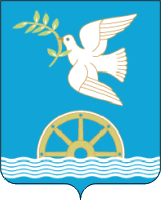 СОВЕТ СЕЛЬСКОГО ПОСЕЛЕНИЯ ОКТЯБРЬСКИЙ СЕЛЬСОВЕТМУНИЦИПАЛЬНОГО РАЙОНА БЛАГОВЕЩЕНСКИЙ РАЙОНРЕСПУБЛИКИ БАШКОРТОСТАН